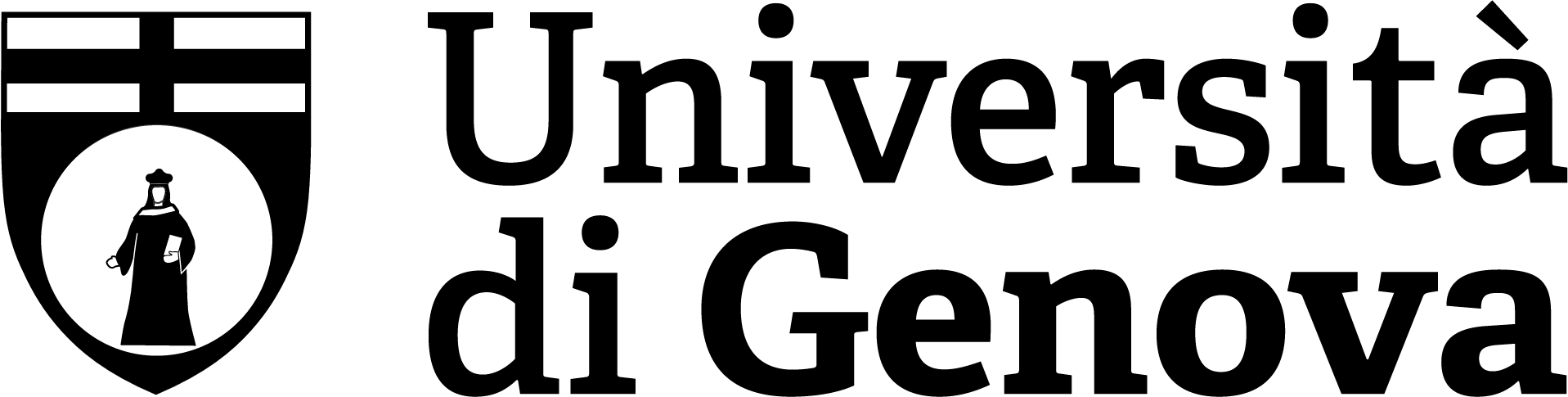 AREA RISORSE E BILANCIOServizio Centri autonomi di gestione e Attività commercialeSettore IVA, attività commerciale e partecipateD I C H I A R A Z I O N ECon riferimento alle fatture acquisto emesse da __________________ numero ____________ del ______________ e registrate in contabilità IVA dall’Unità Organizzativa____________________, si attestache i relativi obblighi di versamento dell’IVA sono stati assolti alle scadenze mensili previste mediante pagamento cumulativo all’Erario, con modello F24EP e codice tributo 620E (IVA split payment) o codice tributo 622E (IVA fatture estere). Gli acquisti, riferiti alla sfera istituzionale di attività dell’Ateneo, risultano infatti soggetti al meccanismo della scissione dei pagamenti ai sensi dell’art. 17 ter del D.P.R. 26 ottobre 1972, n. 633, introdotto dall’art. 1, comma 629, lettera b), della legge 23 dicembre 2014, n. 190 o al meccanismo del reverse charge.Si rilascia la presente dichiarazione in carta libera per gli usi consentiti dalla legge.									IL DIRIGENTE